Муниципальное казенное дошкольное образовательное учреждение «Краснянский детский сад общеразвивающего вида «Ивушка» Новохоперского муниципального района Воронежской области.Развлечение«Как стать Неболейкой»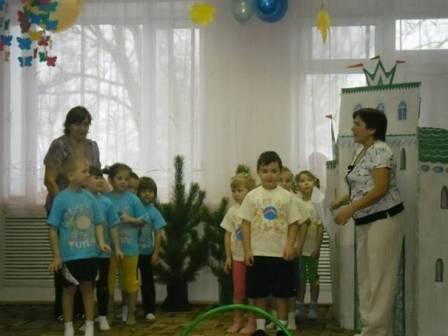  Воспитатель: Дьяченко В.В.          Цель:  способствовать формированию основ здорового образа жизни, правильного питания, потребности заниматься физической культурой, доставить ощущение радости, формировать эмоционально- положительное отношение и интерес к физкультуре, развивать воображение, внимание, ловкость, быстроту.     Участники: две команды по 5 человек, каждая команда имеет единую форму с эмблемой, название команды, девиз.      Персонажи: микробы -2 ребенка из подготовительной группы,доктор Айболит – взрослый Волк – мальчик из подготовительной группы,королева Здоровья –девочка из старшей группы.Оборудование:  башня, ключи от башни, костюмы Микробов, Мойдодыра,  Волка, Королевы Здоровья  А также  карточки с изображением продуктов питания – рыба, мясо, сметана, молоко, овощи, фрукты, чипсы, чупа – чупс, пепси кола мороженое торт конфеты.Ход развлечения         Под музыку спортивного марша дети входят в зал, становятся в шахматном порядке. Ведущий : ребята я хочу чтобы вы росли здоровыми, крепкими, а помогут нам в этом спортивные соревнования, закаливание, массаж, знания о правильном питании.  И сегодня мы с вами еще раз укрепим свое здоровье ,и узнаем как стать Неболейкой!Ведущий:      Праздник здоровья                         Мы вновь открываем                         Песенкой звонкой                         Его Мы встречаем.Песня: «Если хочешь быть  здоров».(Музыка В. Соловьева – Седого, Слова В Лебедева – Кумача)Ведущий:  Ребята, а что такое здоровье?Дети: Это сила, красота, ловкость, чистота, хорошее настроение и.т.д.Ребенок Утром рано просыпайсяНе стесняйся, улыбайсяМы проснулись, мы проснулись,Потянулись, улыбнулись                            Всем давно вставать пора  За работу детвораРебенок:      С  «Пробуждалки»  начинаем                       Наши клетки оживляем                       Расправляйте дружно спинку                       Будем делать мы разминку.Разминка «Солнышко».Ведущий: Ребята, у нас праздник, день здоровья ив этот час мы ждем дорогую гостью, Королеву Здоровья. Но что - то она задерживается, не случилось ли чего!?Появляются микробы. Поют:          Мы микробы, весело живем,                       Мы микробы, песенку поем,                       Мы микробы очень любим грязь,Мы микробы ненавидим вас.Ведущий: А вы что тут делаете? Мы вас не звали. Уходите!1 ый микроб:        Королева – то Здоровья                                 Не придет к вам никогда.                                 Мы закрыли ее в башне.                                 Заточили навсегда2 ой микроб:      Вы её уж не спасете,                               И конечно не найдете                               Не видать здоровья вам,  Расходитесь по домам!   Микробы вместе:       Мы теперь тут короли,                                         Мы хозяева земли!Ведущий: Что же делать? Ребята, я знаю, нужно вспомнить, чего же бояться микробы?Дети отвечают, что поможет Мойдодыр, великий умывальников начальник и мочалок командир. Давайте его позовем.Дети:   Мойдодыр у нас беда!             Приходи скорей сюда!Ведущий:   Не слышит Мойдодыр. Тогда давайте создадим мыльный оркестр.«Мыльная мелодия».Под мелодию песни  «Во саду ли, в огороде»  дети исполняют музыкальный номер, используя шумовые инструменты ( бутылочки из под шампуня, мыльницы)В зал входит Мойдодыр.Мойдодыр:    Здравствуйте детишки, девчонки и мальчишки.                         Говорят у вас беда, Мойдодыр спешит сюда!                         Говорите, что случилось, что вдруг с вами приключилось?Ребенок:  Пожалуйста, нам помогите,Ребенок:  Здоровье детям  всем верните,Ребенок:  Микробы властвуют у нас,Ребенок:  Не справиться никак без вас!Мойдодыр:    Где они, злодеи , выходите ! И мне ,Мойдодыру,  свою смелость покажите!Микробы: А мы не боимся никого и ничего, и все равно Королеву Здоровья не отдадим вам.Мойдодыр: А это мы еще посмотрим. Для начала ребята нужно избавиться от микробов, а потом уже и Королеву Здоровья искать.   Ведущий:  А как мы их прогоним , они же такие сильные. Мойдодыр:  Ребята если все вокруг будет чистым, микробы смогут там жить? Дети: нет.Мойдодыр: Тогда за дело Мы устроим мыльный салют, и запах мыла убьет, прогонит наших врагов – микробов.«Мыльный салют». (Мыльные пузыри)1 ый микроб:  ой я весь в мыле2 ой микроб:  ой я весь в пене.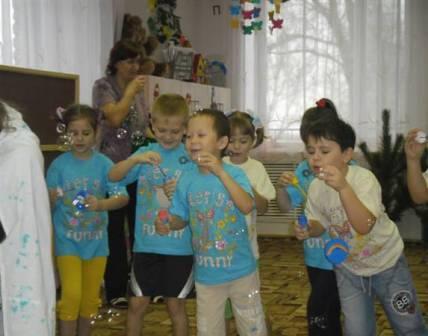 Микробы:  Скорее бежим отсюда! Ну, погодите же! Бежим!  (убегают)Ведущий:  Вставайте дети в круг скорей, будем веселиться, победу нашу отмечать, дружно весело плясать.Танец под ритмичную музыку  «Шел по лесу музыкант».Мойдодыр: Ну, что ребята, искать Королеву Здоровья будем? Тогда нужно пройти через некоторые испытания.Ведущий: Команды поприветствуйте друг друга.Команда «Молния» - Мы быстрые как молния, привыкли побеждать, и в этот раз попробуем всех вас переиграть!Команда «Радуга» - Мы как радуги цвета, неразлучны никогда!1. «Веселые обручи» (Подбежать к обручу, пролезть через него, подбежать к следующему)Мойдодыр – с заданием вы справились, вот вам первый ключ.2. «Трудная дорожка» (Прыжки из обруча в обруч, пролезть под дугу, позвонить в колокольчик вернуться к своей команде). Мойдодыр: молодцы, вы заслужили второй ключ.3. «Кто самый ловкий»  (Перенести яйца откиндер сюрприза в ложке).Мойдодыр: Вот вам и последний ключ! Ведущий: Уважаемый Мойдодыр, чтобы сохранить здоровье, ребята занимаются спортом, закаливаются, умеют делать упражнения для глаз и точечный массаж. Посмотри, как хорошо у них получается.Ведущий:  Чтобы глаза не уставали, выполним такие упражнения:1 Зажмурим глаза и откроем. Повторим 5 раз.2 Делаем круговые движения глазами: налево- вверх – направо – вниз – направо – вверх –направо – вверх – налево – вниз. Повторим 10 раз.3. Вытянем руку вперед. Следим взглядом за ногтем пальца, медленно приближая его к носу, а потом медленно отодвинем обратно. Повторим 5 раз.4. Посмотрим  в окно вдаль одну минуту.Ведущий: Молодцы. А теперь с помощью вот этой схемы сделаем точечный массаж.(дети выполняют точечный массаж).Мойдодыр: Какие вы молодцы! А еще, чтобы быть здоровым ,нужно правильно питаться.Появляется «Обжора – волк».Волк: Еле выбрался из леса, чтоб добраться люди к вам. Не найду себе я места всё болит и тут, и там. И живот совсем раздулся, хвостик мой отяжелел. Я прошу вас, помогите, видно, Волк чего – то съел!Ведущий: Здравствуйте, уважаемый волк! Что случилось с вами?Волк: Мне плохо, я болею, там колет, там – режет, тут стреляет!Ведущий: А что вы ели вчера?Волк: Съел я 33 барана, еще 2 больших быка, 3 свиньи, 4 гуся, ох, болят мои бока.Ведущий: Всё ясно. Вы не умеете правильно питаться. Хорошо, что догадались прийти к нам. Мы поможем вам научиться тому, что нужно есть, как и сколько смотрите и учитесь.Ребята, расскажите волку как правильно  питаться.  ( Не переедать, есть разнообразную пищу, хорошо пережевывать, есть в одно и тоже время, жирного, соленого, острого меньше кушать, овощи и  фрукты – полезные  продукты, сладостей – тысячи, а здоровье одно.)   Вот вам карточки, разложите их. В одну сторону полезные продукты, а в другую неполезные. Игра:  «Полезные и неполезные продукты»Ведущий: А ещё мы научим вас, как варить простой суп. Это очень полезно.Песня «Хозяйка с базара однажды пришла».Хозяйка однажды с базара пришла,                        Хозяйка тем временем ножик взялаХозяйка с базара домой принесла:                          И ножиком этим крошить началаКартошку, капусту, морковку, горох,                     Картошку, капусту, морковку, горох,Петрушку и свеклу. О-о-о-о-ох.	                               Петрушку и свеклу. О-о-о-о-ох!   Вот овощи спор завели на столе,                             Накрытые крышкою в душном горшке,   Кто лучше, вкусней и нужней на земле:                 Кипели, кипели в крутом кипятке Картошка, капуста, морковка, горох,                      Картошка, капуста, морковка, горох Петрушка иль свекла? О-о-о-о-ох.                           Петрушка и свекла. О-о-о-о-ох	И суп овощной оказался не плох!Волк: Спасибо, ребята,  я всё понял, не буду много, есть хочу быть здоровым и  сильным. До свидания (уходит).Мойдодыр: Ну, что, дорогие мои, вы заработали все ключи от всех замков. Теперь Королева здоровья свободна. Все болезни прочь уйдут, и наступит праздник!Входит Королева здоровья.Хорошо здоровым быть!Соков больше надо пить!Гамбургер забросить в урну, И купаться в речке бурной!Закаляться, обливаться,Спортом разным заниматься!И болезней не боясь,В теплом доме не таясь,По земле гулять свободно,Красоте  дивясь природной!Вот тогда начнете жить!Здорово здоровым быть!Стихи для детей о здоровом образе жизни.Ребенок :          Чтоб здоровье сохранить,                           Организм свой укрепить,                           Знает вся моя семья –                           Должен быть режим у дня.Ребенок      Следует, ребята, знать –                      Нужно всем подольше спать.                     Ну а утром не лениться –                      На зарядку становиться!Ребенок:                   Чистить зубы, умываться,                                  И почаще улыбаться.                                  Закаляться и тогда,                                  Не страшна тебе хандра.Ребенок:         У здоровья есть враги,                        С ними дружбы не води! Среди них тихоня лень,                        С ней борись ты каждый день.Ребенок:                      Чтобы ни один микроб,
                                     Не попал случайно в рот, 
                                     Руки мыть перед едой
                                     Нужно мылом и водой.

РебенокКушать овощи и фрукты,
Рыбу, молокопродукты -
Вот полезная еда,
Витаминами полна!Ребенок:             На прогулку выходи,
Свежим воздухом дыши.
Только помни при уходе: 
Одеваться по погоде!

Ребенок:    Ну, а если уж случилось:Разболеться получилось,
Знай, к врачу тебе пора.
Он поможет нам всегда!Ребенок:          Вот те добрые советы,
В них и спрятаны секреты,
Как здоровье сохранить.
Научись его ценить!     Королева Здоровья дарит детям фрукты (яблоки). Под спортивный марш дети выходят из зала.